Прицеп Böckmann Champion Esprit   для перевозки 2  лошадей  Размеры: 3,05 m x 1,65 m x 2,30 m, Общий вес: 2000 kg, нагрузка 1100-1150 кг. Размер резины: 13 Zoll, Рама-горячая оцинковка с прекрученым дышлом-амортизатором(возвратная пружина). Амортизаторы, переднее опорное колесо, разрешенная  скорость 100км/час, боковая дверь с правой стороны к лошадям, амуничник, кормушка, освешщение, алюминиевый пол с резиновым покрытием, задний трап, газовые вспомогательные амортизаторы на трапе, боковые окна/форточки, тормоз-накат, переднее опорное колесо, трап погрузочный покрыт резиновым ковриком, освещение, система «анти-паника», задняя шторка, метла,крепление запасного колеса + запасное колесо (на фото не указанно) , фургон изготовлен из элоксированного алюминиевого профиля, лопата, пластиковая крыша, вилка 12 Вольт 13-и полюсная, цвет-серебрянный. Цена: 6.500,00  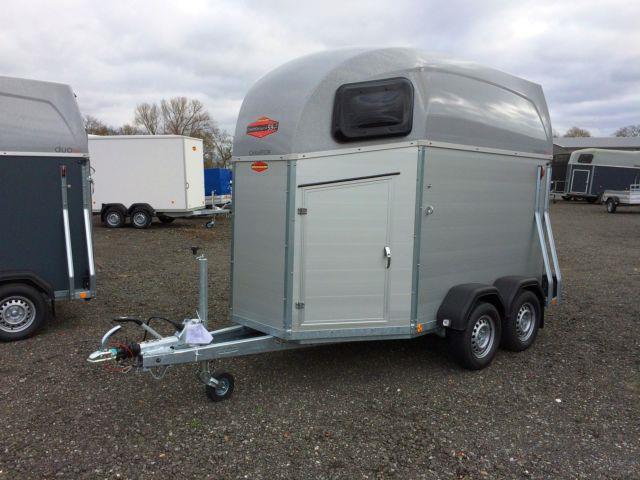 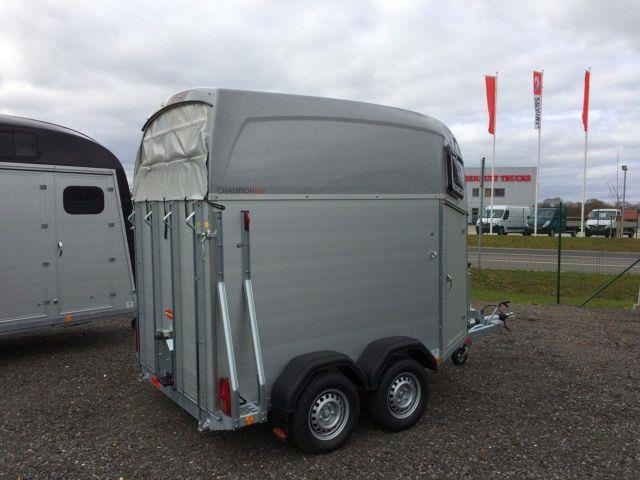 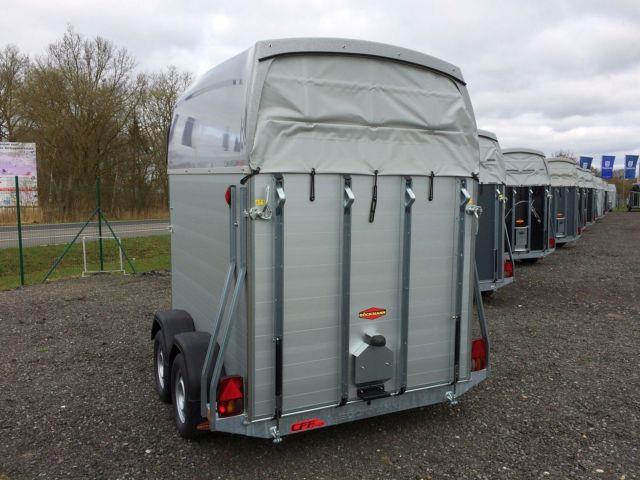 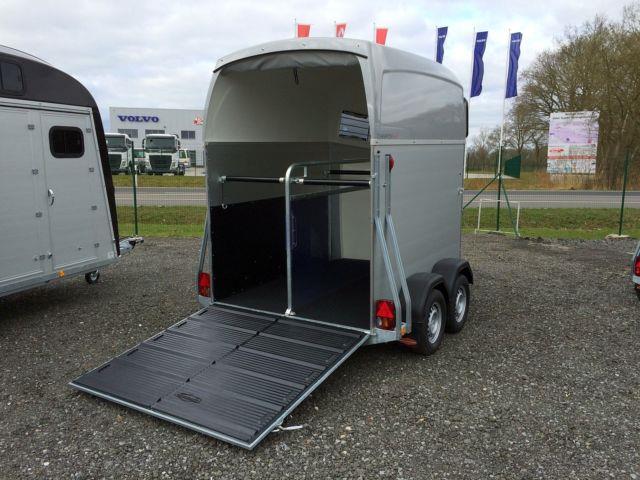 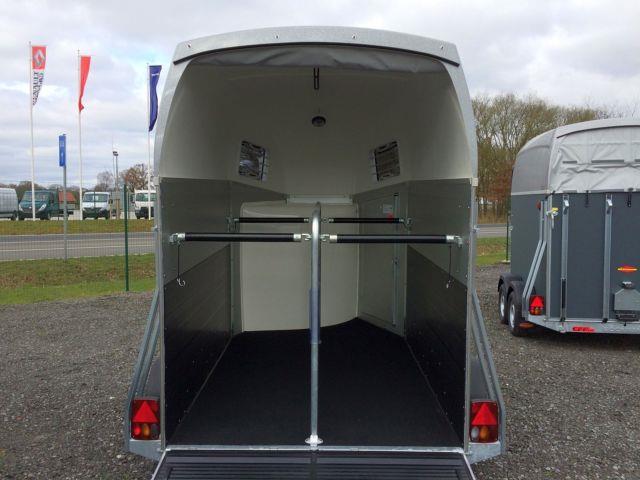 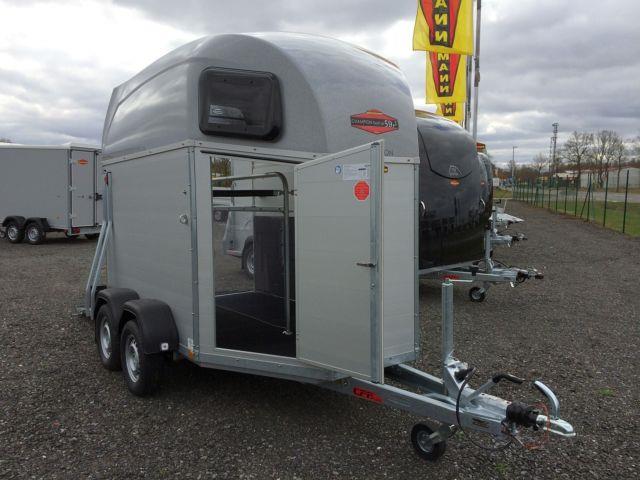 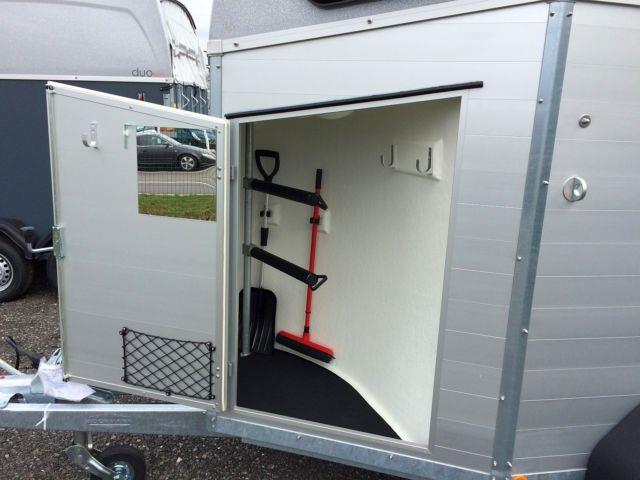 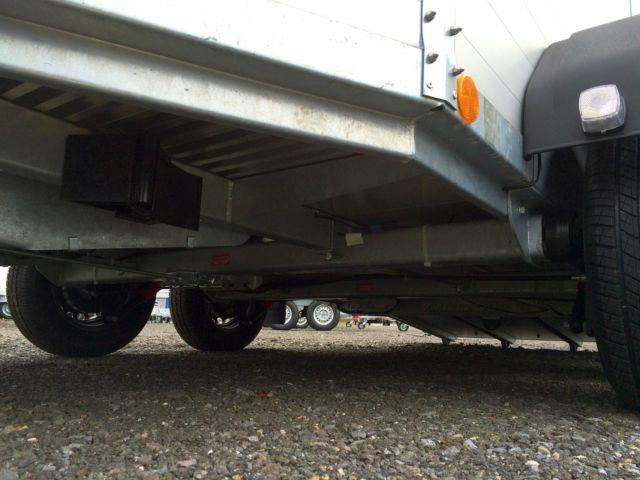 